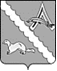 АДМИНИСТРАЦИЯ АЛЕКСАНДРОВСКОГО РАЙОНАТОМСКОЙ ОБЛАСТИПОСТАНОВЛЕНИЕВ соответствии с пунктом 26 части 1 статьи 15 Федерального закона от 06 октября 2003 года № 131-ФЗ «Об общих принципах организации местного самоуправления в Российской Федерации», Федеральным законом от 4 декабря 2007 года №329-ФЗ «О физической культуре и спорте в Российской Федерации», Законом Томской области от 7 июня 2010 года № 94-03 «О физической культуре и спорте в Томской области»ПОСТАНОВЛЯЮ:1. Утвердить порядок формирования и обеспечения спортивных сборных команд Александровского района согласно приложению к настоящему постановлению.2. Утвердить следующий состав комиссии по отбору кандидатов в состав сборных команд Александровского района:1) заместитель Главы района - председатель комиссии;2) директор Муниципального бюджетного учреждения «Физкультурно-спортивный комплекс» Александровского района - секретарь комиссии;3) депутат Думы Александровского района Томской области – член комиссии (по согласованию);4) директор Муниципального бюджетного образовательного учреждения дополнительного образования «Детско-юношеская спортивная школа» – член комиссии;5) директор Муниципального бюджетного образовательного учреждения дополнительного образования  «Дом детского творчества» – член комиссии;3. Рекомендовать	Муниципальному бюджетному учреждению «Физкультурно-спортивный комплекс» Александровского района, Муниципальному бюджетному образовательному учреждению дополнительного образования «Детско-юношеская спортивная школа» подать в установленном порядке списки кандидатов в сборные команды Александровского района по видам спорта для участия в официальных соревнованиях.4. Признать	утратившими силу:1) постановление Администрации Александровского района Томской области от 02.12.2016 № 1248 «Об утверждении порядка формирования и обеспечения спортивных сборных команд Александровского района»;2) постановление Администрации Александровского района Томской области от 13.02.2020 №165 «О внесение изменений в постановление Администрации Александровского района Томской области от 02.12.2016 № 1248».5. Настоящее постановление опубликовать в газете «Северянка», разместить на официальном сайте органов местного самоуправления Александровского района  Томской области (www.alsadm.ru).6. Настоящее постановление вступает в силу на следующий день после его официального опубликования. 7. Контроль за исполнением настоящего постановления возложить на заместителя Главы района.Глава Александровского района   						         В.П. МумберА.Г. Линкин2-52-68Рассылка: заместитель Главы района, члены комиссииПриложение №1к постановлению АдминистрацииАлександровского района Томской области от 12.04.2022 № 486Порядок формирования и обеспечения спортивных сборныхкоманд Александровского районаГлава 1. Общие положенияНастоящий порядок формирования и обеспечения спортивных сборных команд Александровского района (далее – Порядок) регулирует вопросы наделения статусом спортивной сборной команды муниципального образования «Александровский район», коллективов спортсменов, относящихся к различным возрастным группам, тренеров, специалистов в области физической культуры и спорта для подготовки к официальным спортивным и участия в них, по видам спорта, включенным во Всероссийский реестр видов спорта, а также устанавливает порядок материально-технического обеспечения спортивных сборных команд Томской области, в том числе обеспечения спортивным оборудованием и инвентарем, спортивной экипировкой, финансового, научно-методического, медико-биологического, медицинского и антидопингового обеспечения.Правовой основой формирования и обеспечения спортивных сборных команд являются Конституция Российской Федерации, Федеральный закон от 6 октября 2003 года    № 131-ФЗ «Об общих принципах организации местного самоуправления в Российской Федерации», Федеральный закон от 4 декабря 2007 года № 329-ФЗ «О физической культуре и спорте в Российской Федерации», иные нормативные правовые акты Томской области.Спортивные сборные команды Александровского района по видам спорта формируются в целях подготовки и участия в официальных спортивных и физкультурных мероприятиях (далее - спортивные мероприятия).Спортивные сборные команды Александровского района формируются по видам спорта, включенным во Всероссийский реестр видов спорта, и подразделяются на:1) спортивные сборные команды Александровского района по командным игровым видам спорта;2) спортивные сборные команды Александровского района по индивидуальным видам спорта.Глава 2. Порядок формирования и утвержденияспортивных сборных команд Александровского района1. Спортивные сборные команды Александровского района состоят из основного и резервного составов спортсменов, тренеров, специалистов в области физической культуры и спорта.2. Спортивные сборные команды Александровского района формируются по трём возрастным группам: взрослая, юниорская и юношеская в соответствии с возрастными требования по каждому виду спорта. Возрастные границы указанных групп, определяются по видам спорта в соответствии с Единой всероссийской спортивной классификацией, утвержденной в порядке, установленном законодательством Российской Федерации.3. Списки спортивных сборных команд Александровского района по видам спорта  ежегодно формируются согласно приложению № 1 к настоящему Порядку.4. Списки сборной команды утверждаются начальником Муниципального казённого учреждения «Отдел культуры спорта и молодёжной политики Администрации Александровского района», либо директором муниципального бюджетного образовательного учреждения дополнительного образования  «Детско-юношеская спортивная школа», директором муниципального бюджетного образовательного учреждения дополнительного образования  «Дом детского творчества»в зависимости от учреждения направляющего сборную команду на спортивное мероприятие. 5. Статусом	«Спортивная сборная команда Александровского района» наделяются основные составы сборных команд по видам спорта, путем утверждения списков распоряжением Администрации Александровского района Томской области.6. По	одному виду спорта для участия в официальных спортивных и физкультурных мероприятиях может быть сформирована только одна спортивная сборная команда Александровского района в каждой возрастной группе.7. Формирование	составов спортивных сборных команд Александровского района осуществляется из спортсменов, являющихся гражданами Российской Федерации, проживающих на территории Томской области.8. Численный состав спортивных сборных команд Александровского района определяется исходя из численного состава допуска спортивной сборной команды виду спорта к официальным спортивным соревнованиям.9. Максимальный численный состав спортивных сборных команд Александровского района не может составлять:по видам единоборства - более двух человек в одной весовой категории;другим видам спорта - более полуторного состава от численного состава допуска спортивной сборной команды по виду спорта к официальным спортивным соревнованиям.10. Членом спортивной сборной команды Александровского района может стать сильнейший спортсмен.11.  Спортивные	сборные команды Александровского района по игровым видам спорта формируются для участия в региональных соревнованиях с учетом условий допуска участников, определенных положениями о проведении спортивных соревнований.12.  В	состав спортивных сборных команд Александровского района при прочих равных условиях включаются спортсмены, показавшие более высокий спортивный результат на официальных спортивных соревнованиях соответствующего уровня.Глава 3. Обеспечение подготовки и участия спортивных сборных команд Александровского района в официальных спортивных и физкультурных мероприятиях1. Материально-техническое	обеспечение, в том числе обеспечение спортивным оборудованием, инвентарем и спортивной экипировкой, финансовое, научно-методическое, медико-биологическое, медицинское и антидопинговое обеспечение (далее - обеспечение) предоставляется членам спортивных сборных команд Александровского района во время официальных спортивных и физкультурных мероприятий в составе спортивных сборных команд Александровского района.2. Обеспечение спортивных сборных команд Александровского района при подготовке к участию и при участии в официальных спортивных и физкультурных мероприятиях осуществляется за счет средств муниципального образования «Александровский район».3. Для	обеспечения подготовки спортивных сборных команд Александровского района к участию в официальных спортивных и физкультурных мероприятиях (тренировочные мероприятия), и обеспечения участия спортивных сборных команд Александровского района в официальных спортивных и физкультурных мероприятиях, учреждения направляют в адрес Главы Александровского района, заявку на техническое обеспечение членов спортивных сборных команд Александровского района, в том числе на закупку необходимого спортивного оборудования и инвентаря спортивной экипировки на планируемый год4. К обеспечению спортивных сборных команд Александровского района применяются нормы расходов определённых в приложениях 1,2,3 к Порядку финансирования физкультурных мероприятий, спортивных мероприятий и организационно-методических мероприятий, проводимых за счет средств областного бюджета, утвержденному Приказом Департамента по молодежной политике, физической культуре и спорту Томской области № 13 от 29 октября 2019 года.5. Расходы	на обеспечение спортивных сборных команд Александровского района осуществляются согласно настоящему Порядку за счет средств муниципального образования «Александровский район», областного бюджета в пределах выделенных Александровскому району ассигнований, спонсоров, а также других, не запрещенных законодательством источников.Приложение №1к постановлению АдминистрацииАлександровского района Томской области от 12.04.2022 №  486СписокСпортивной сборной команды Александровского района для участия(наименование мероприятия, место и сроки проведения)Тренеры и специалисты, работающие с командой12.04.2022№ 486с. Александровскоес. АлександровскоеОб утверждении порядка формирования и обеспечения спортивных сборных команд Александровского районаОб утверждении порядка формирования и обеспечения спортивных сборных команд Александровского района№п/пФ.И.ОПол, годрожденияВид спорта,вид программы1234№п/пФ.И.ОПол, годрожденияВид спорта, видпрограммы1345